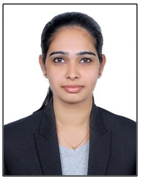 RIMIARIMIA.371319@2freemail.com  Position : Civil Engineer / Quantity SurveyorCAREER OBJECTIVE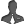 Seeking a position as a Civil Engineer (Quantity Surveyor/Estimator) in a firm that will help in my professional growth and provide me an opportunity to further enhance my competence and with my dedication and enthusiasm to bring a marked difference in the organization in which I work.PROFILE SUMMARY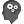 1 year and 6 months of vast experience as quantity surveyor and Estimator in various construction projects. Having excellent professional experience in quantity surveying, drafting , accountancy, tendering , evaluation and inspection of site works assuring quality of works. Hand on working experience on the preparation of bill of quantities-BOQ. Knowledge of construction methods and construction sequences in civil structural constructions above or below the ground. Having the capacity of Monitor to the confidence to lead a team and personality to pass on skills and experience to junior staff, I am experienced in the preparation of daily works schedules, arrangements of resources. Coordination with subcontractors for a smooth flow of works. Expert in tracking the budget with all the variations, projecting the changes to the management. Excellent communication and supervising skills with a great passion to meet the objectives of the  organizationEDUCATIONAL QUALIFICATION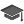 Bachelor of Engineering – Civil Engineering from Anna University Chennai.Certification in Quality control Engineering(QA/QC & NDT)SOFTWARE EXPOSUREAuto cadStaad ProFull operation knowledge of MS Office and Word EXPERIENCE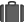 1. Sapscon Engineering constructions and pvt.ltd (Goa,India) Projects:Quantity surveyor  cum  QC Engineer -  Encube ethicals pvt. ltd. (manufacturing company),Goa(2016 Dec – jun 2017)Job Responsibilities :Prepare tender and contract documents.Bill of quantity preparation of civil works.Preparation of financial statements during regular interwels of time.Overseeing the selection and requisition of materials and  plans.Ensuring that all materials used and work performed are as per specification.Conducting feasibility studies to estimate materials, time and labour costs.Hometech builders,India (Aug 2015 –Jun 2016)Projects :Quantity surveyor and Estimator -Mar gregarious college’s Hostel building,CochinJob Responsibilties :Preparation of preliminary cost estimates and plans of developing projects.Bill of quantity preparation.Settle final project accounts.Prepare tender and contract document.Preparation of monthly progress report.Identifies labour, material and time requirements by studying proposals, blueprints, specifications and related documents.Computes costs by analyzing labour material and time requirements.PERSONAL PROFILEDate of birth			:	20/6/1994Gender			:	Female Martial Status			:	Single Nationality			:	IndianLanguages Known		:	English, Hindi, Malayalam & TamilVisa status			:	Visit Visa valid till Oct 2ndDECLARATIONI hereby declare that the above mentioned information is correct up to my knowledge and bear the responsibility for the correctness of the above- mentioned particulars